Name:	Date:English Grammar and Punctuation Test 1Turn these words into nouns by adding -ness or -er. Write the new word, in full, on the line. Remember that some letters might need to be changed or added on to create the correct spelling!teach		 swim	 	bright		 happy	  	Which type of word is beautiful in the sentence below?The beautiful princess danced at the party. a verban adjectivea nounan adverbTick the best word to complete the sentence below. You can have a rabbit 	you look after it. Tick one.whenifthatbecauseTick the best word to complete the sentence below. I really don’t like washing my face  	 Tick one.orI have to do it.andbutWrite the missing punctuation mark to complete the sentence below.What time is the party starting todayThe verbs in boxes are in the present tense.Write these verbs in the past tense. One has been done for you.My family	the farm.I	my lunch bag to school.Lucy	television.Add commas to the sentence below.On the farm I saw a sheep cow pig and some chickens.Tick the sentence that is a statement. Tick one box.Jessica was running.Where are your shoes?Check you have cleared your desk.I don’t believe it!Tick the correct sentence. Tick one box.Mark’s car was very clean.Marks’ car was very clean.Marks car was very clean.Underline the verbs in the sentence below.As I walked to the park, I saw my friend riding her bike.**END OF TEST**-English Grammar and Punctuation Test 1	Answers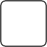 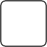 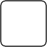 1	teach	teacher swim swimmer bright brightness happy happiness1 mark6	I	took	my lunch bag to school.Lucy watched the television.2 marks2	a verb	 an adjective		Xa noun	1 mark7	On the farm I saw a sheep, cow, pig and some chickens.1 markan adverb	3	when	 if		Xthat	1 mark8	Jessica was running.		X Where are your shoes?	 Check you have cleared your desk.	1 markbecause	4    or	                                                      and	 but		X1 markI don’t believe it!	9	Mark’s car was very clean. 		X Marks’ car was very clean.	                Marks car was very clean.	1 mark5	What time is the party starting today ?1 mark10 As I walked to the park, I saw my friend riding her bike.1 mark